Инвестиционная площадка № 67-21-05Инвестиционная площадка № 67-21-05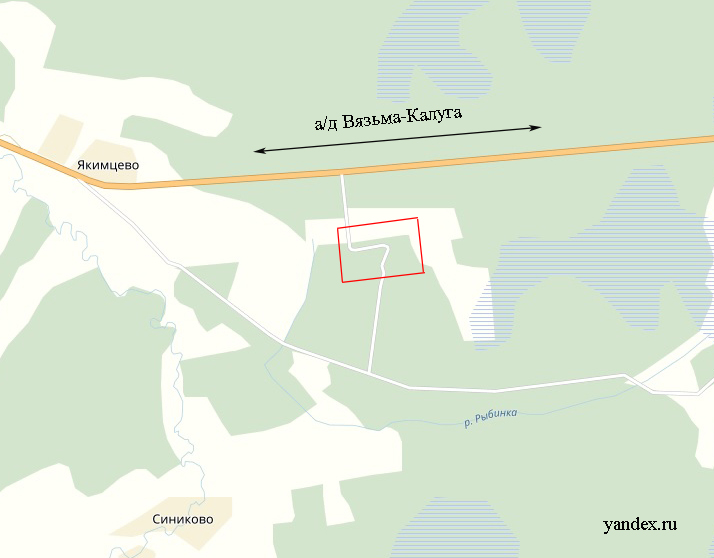 1. Месторасположение:- Смоленская область, Угранский район,  на юго-восток от дер. Якимцево ;- на расстоянии 40 км от с. Угра;- расстояние до г. Смоленск – 242 км;- расстояние до г. Москва – 250 км.2. Характеристика участка:- площадь – 10 га;- категория земель – земли с/х назначения;- форма собственности – собственность не разграничена;- приоритетное направление использования – обрабатывающее производство.3. Подъездные пути:- до автомобильной дороги регионального значения Вязьма - Калуга – 0,4 км, к участку подходит грунтовая дорога;-  от ст. Угра железной дороги Вязьма-Брянск до площадки имеется земельное полотно под железнодорожный путь (), трубопереезды и мосты. Рельсы и шпалы отсутствуют.4. Инженерная коммуникация:- газоснабжение – отсутствует;- электроснабжение – на расстоянии  имеется трансформаторная подстанция мощностью 110/10 кВ, требующая реконструкции;- водоснабжение – возможно освоение собственной артезианской скважины.5. Условия приобретения:- выкуп;- аренда – по результатам оценки.